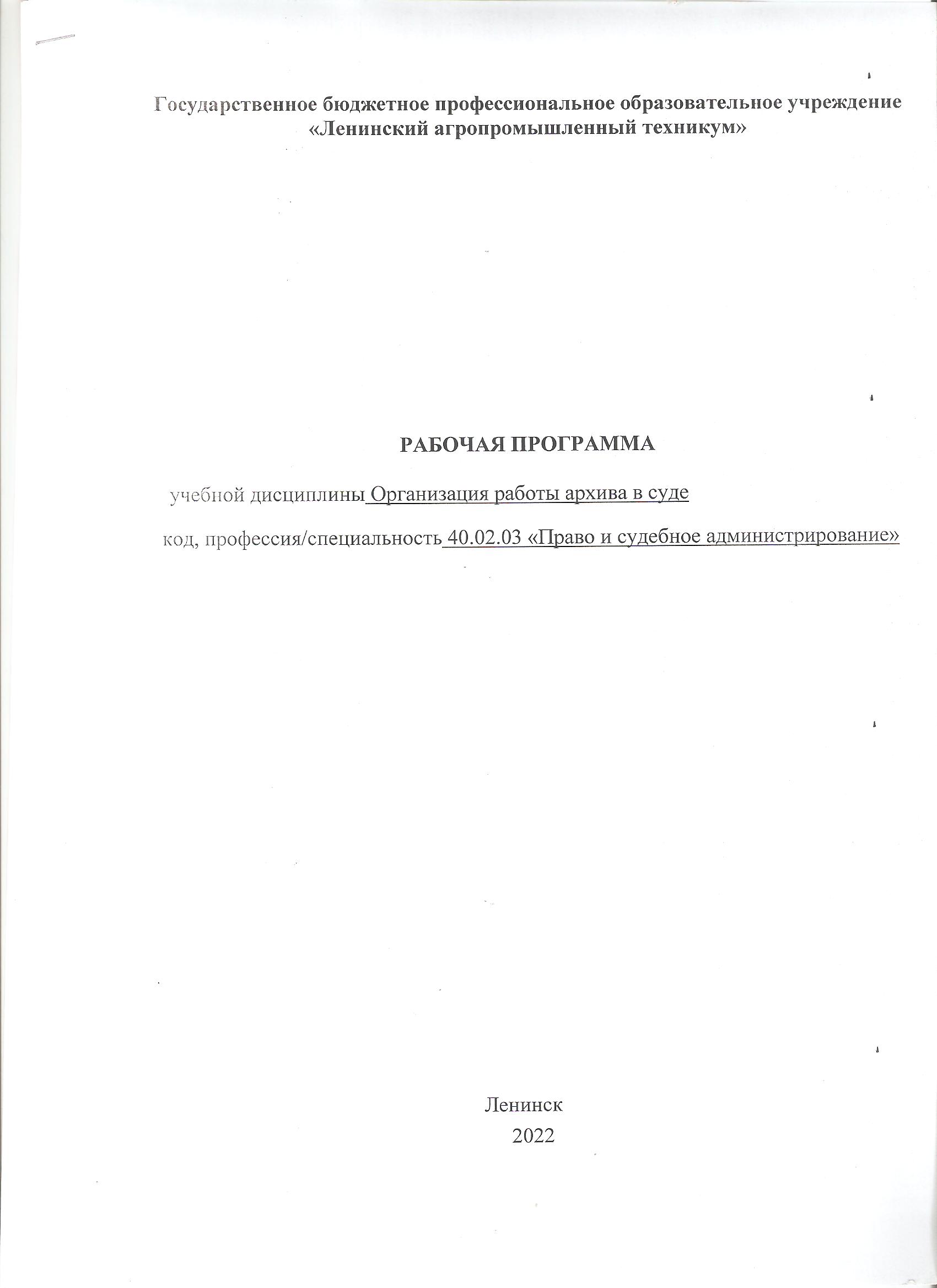 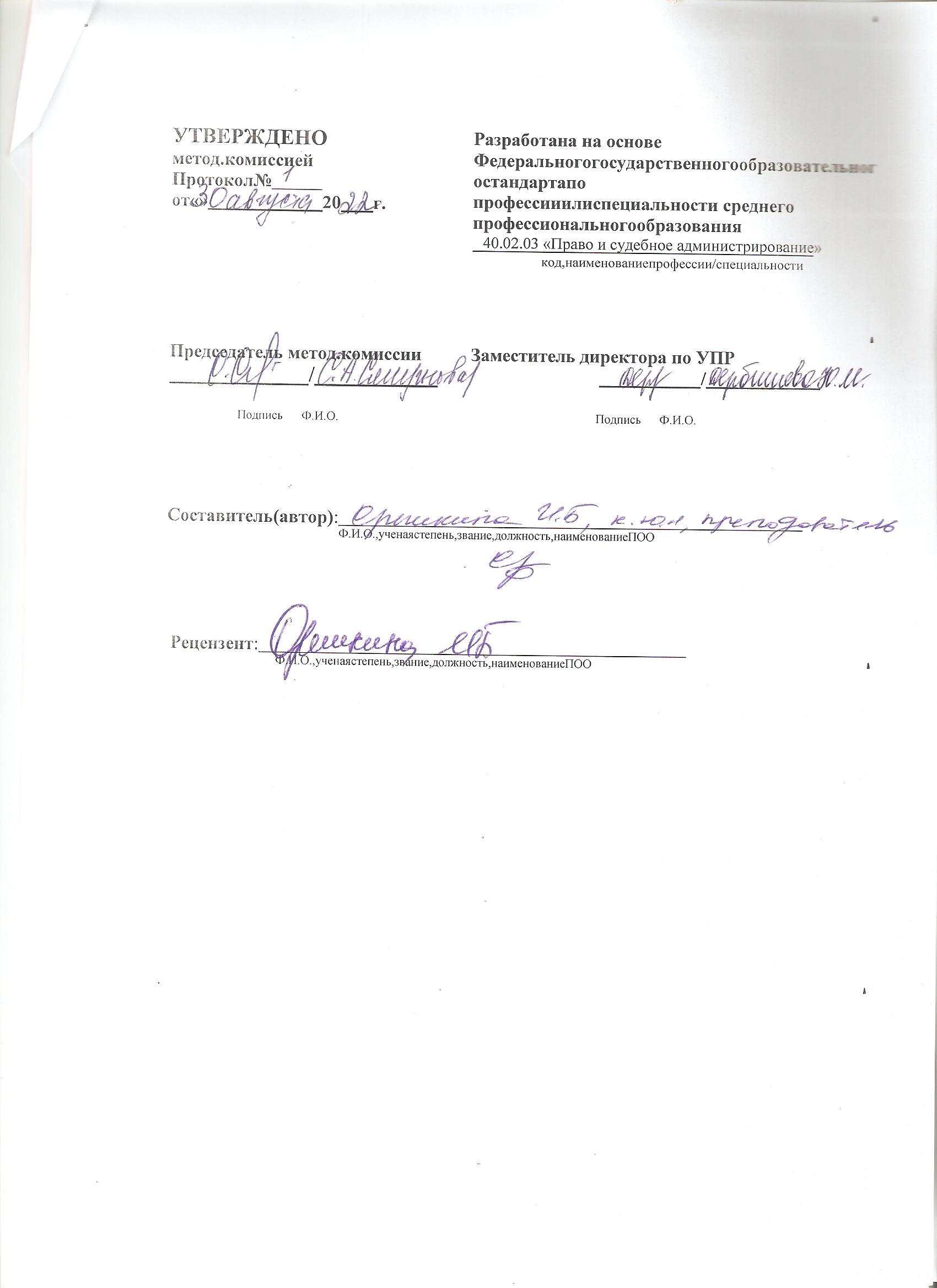 СОДЕРЖАНИЕПАСПОРТ РАБОЧЕЙ ПРОГРАММЫ УЧЕБНОЙ ДИСЦИПЛИНЫОрганизация работы архива в судеОбласть применения программыРабочая программа учебной дисциплины является частью образователь-ной программы в соответствии с ФГОС специальности среднего профессионального образования 40.02.03 Право  и судебное администрирование.Место дисциплины в структуре основной профессиональной образовательной программы: учебная дисциплина относится к профессиональным модулям (МДК.02.02).Цели и задачи дисциплины- требования к результатам освоения дисциплины:Цель освоения дисциплины «Организация работы архива в суде» - формирование понимания, способностей и навыков обеспечения работы архива суда.Задачами дисциплины являются: - изучение организация работы с документами; - организация хранения архивных документов; - проведение систематизации по отдельным темам курса для более углубленного их изучения.В результате освоения дисциплины обучающийся должен: Обладать общими компетенциями, включающими в себя способность:ПК 1.4. Обеспечивать работу архива суда.В результате освоения учебной дисциплины обучающийся должен:иметь практический опыт: по организации работы с документами; по комплектованию судебных дел и нарядов для постоянного хранения; по организации хранения архивных документов; уметь:подготавливать судебные дела (наряды) и материалы для сдачи в архив; осуществлять полное оформление дел (подшивку или переплет дела, изъятие из дела металлических скрепок и скобок, нумерацию листов и заполнение листа-заверителя); составлять внутреннюю опись документов; вносить необходимые уточнения в реквизиты обложки дела; оформлять результаты сдачи дел на архивное хранение; соблюдать охранный режим помещений хранилищ; выполнять порядок использования документов архива суда; организовать порядок отбора документов и оформления их на уничтожение; знать:порядок отбора на хранение в архив судов документов, их комплектования, учета и использования; перечень документов судов с указанием сроков хранения; нормативные условия хранения архивных документов; положения о постоянно действующей экспертной комиссии суда.1.4 Рекомендуемое количество часов на освоение программы дисциплины:Максимальной учебной нагрузки обучающегося 54 часа, в том числе: обязательной аудиторной учебной нагрузки обучающегося 36 часов; самостоятельной работы обучающегося 18 часов.СТРУКТУРА И СОДЕРЖАНИЕ УЧЕБНОЙ ДИСЦИПЛИНЫОбъем учебной дисциплины и виды учебной работыТематический план и содержание учебной дисциплины Организация работы архива в судеДля характеристики уровня освоения учебного материала используются следующие обозначения:–ознакомительный (узнавание ранее изученных объектов,свойств);–репродуктивный (выполнение деятельности по образцу,инструкции или под руководством)–	продуктивный	(планирование	и	самостоятельное	выполнение	деятельности,	решение	проблемных	задач)УСЛОВИЯ РЕАЛИЗАЦИИ ПРОГРАММЫ ДИСЦИПЛИНЫТребования к минимальному материально-техническому обеспечениюучебная аудитория  32, корпус ГБПОУ «Ленинский агропромышленный техникум» /с мультимедийным оборудованием (демонстрационный экран, ноутбук) для показа слайд – презентационных материалов на практических занятияхресурсы библиотеки ГБПОУ «Ленинский агропромышленный техникум»программноеобеспечение Windows 8 Pro – Windows 8 Professional; Abby Fine Reader 9.0 Corporate Edition; Scanex; Office std 2013; Office Standard 2013 with SP1.Информационное обеспечение обученияПеречень рекомендуемых учебных изданий, дополнительной литературыОсновные источники: Мамыкин, А. С. Архивное дело в суде : учебное пособие : [16+] / А. С. Мамыкин, Н. А. Латышева ; Российский государственный университет правосудия. – Москва : Российский государственный университет правосудия (РГУП), 2017. – 188 с. : схем., табл. – Режим доступа: по подписке. – URL: https://biblioclub.ru/index.php?page=book&id=560888 – Библиогр.: с. 132-136. – ISBN 978-5-93916-582-2. – Текст : электронный. Раскин, Д. И. Методика и практика архивоведения : учебник для среднего профессионального образования / Д. И. Раскин, А. Р. Соколов. — Москва : Издательство Юрайт, 2021. — 339 с. — (Профессиональное образование). — ISBN 978-5-534-02419-7. — Текст : электронный // Образовательная платформа Юрайт [сайт]. — URL: https://urait.ru/bcode/472554Дополнительные источники:Грозова, О. С. Делопроизводство : учебное пособие для вузов / О. С. Грозова. — Москва : Издательство Юрайт, 2021. — 124 с. — (Высшее образование). — ISBN 978-5-534-06787-3. — Текст : электронный // Образовательная платформа Юрайт [сайт]. — URL: https://urait.ru/bcode/472841КОНТРОЛЬ И ОЦЕНКА РЕЗУЛЬТАТОВ ОСВОЕНИЯ ДИСЦИПЛИНЫВиды контроляКонтроль осуществляется по 5  - балльной шкале оценокконтроль текущей работы в семестресеместровый / итоговый контроль (дифференцированный зачет)Шкала итоговой оценки (дифференцированный зачет)1.ПАСПОРТ РАБОЧЕЙ ПРОГРАММЫ УЧЕБНОЙ ДИСЦИ-ПЛИНЫ2.СТРУКТУРА И СОДЕРЖАНИЕ УЧЕБНОЙ ДИСЦИПЛИНЫ3.УСЛОВИЯ	РЕАЛИЗАЦИИ	РАБОЧЕЙ	ПРОГРАММЫ УЧЕБНОЙ ДИСЦИПЛИНЫ4.КОНТРОЛЬ	И	ОЦЕНКА	РЕЗУЛЬТАТОВ ОСВОЕНИЯ УЧЕБНОЙ ДИСЦИПЛИНЫВид учебной работыОбъем часовМаксимальная учебная нагрузка (всего)54Обязательная аудиторная учебная нагрузка (всего)36в том числе:лекции20практические занятия16Самостоятельная работа обучающегося (всего)18в том числе:выполнение контрольных работ12выполнение тестовых заданий6Наименование разделов и темНаименование разделов и темСодержание учебного материала и практические работы, самостоятельная работа обучающихсяОбъем часовУровень освоенияТема 1. Организация архивного дела в судеТема 1. Организация архивного дела в судеЛекционные занятияПонятие и значение дисциплины «Организация работы архива в суде». Процедура организации архивного дела в суде. Инструкция о порядке хранения, отбора и сдачи в архив документов судов31,2Тема 1. Организация архивного дела в судеТема 1. Организация архивного дела в судеПрактические занятия Положение об архиве. Наличие приказа председателя суда о возложении на работника аппарата суда обязанностей по ведению архива (хранению, отбору и сдаче в архив документов суда). Должностной регламент работника, выполняющего функции по ведению архива. Наличие паспорта архива суда, периодичность внесения в него сведений об изменениях в составе и объеме фондов.41,2Тема 1. Организация архивного дела в судеТема 1. Организация архивного дела в судеСамостоятельная работа обучающихся31,2Тема 1. Организация архивного дела в судеТема 1. Организация архивного дела в судеВыполнение контрольных работ31,2Тема 2. Передача дел, нарядов и других документов в архив суда, порядок их хранения в архиве и оформления на уничтожениеТема 2. Передача дел, нарядов и других документов в архив суда, порядок их хранения в архиве и оформления на уничтожениеЛекционные занятияПорядок передачи дел, нарядов и других документов в архив суда. График передачи в архив уголовных, гражданских дел, нарядов и других документов. Учётно-статистические карточки. Акт на передачу дел в архив. Сдаточные описи. Порядок выдачи дела из архива для временного пользования в случае служебной необходимости. Отбор нарядов и дел к уничтожению . 71,2Тема 2. Передача дел, нарядов и других документов в архив суда, порядок их хранения в архиве и оформления на уничтожениеТема 2. Передача дел, нарядов и других документов в архив суда, порядок их хранения в архиве и оформления на уничтожениеПрактические занятия  Номенклатура дел в архиве суда. Признаки и основания классификации документов в судах. Особенность комплектования архивов судов электронными судебными документами. Сроки хранения и виды оформления дел. Требования при формировании дела. Перечень документов федеральных судов с указание сроков хранения. 61,2Тема 2. Передача дел, нарядов и других документов в архив суда, порядок их хранения в архиве и оформления на уничтожениеТема 2. Передача дел, нарядов и других документов в архив суда, порядок их хранения в архиве и оформления на уничтожениеСамостоятельная работа обучающихся61,2Тема 2. Передача дел, нарядов и других документов в архив суда, порядок их хранения в архиве и оформления на уничтожениеТема 2. Передача дел, нарядов и других документов в архив суда, порядок их хранения в архиве и оформления на уничтожениеВыполнение контрольных работ31,2Тема 2. Передача дел, нарядов и других документов в архив суда, порядок их хранения в архиве и оформления на уничтожениеТема 2. Передача дел, нарядов и других документов в архив суда, порядок их хранения в архиве и оформления на уничтожениеВыполнение тестовых заданий31,2Тема 3. Передача дел на государственное хранениеТема 3. Передача дел на государственное хранениеЛекционные занятияСроки сдачи дел на государственное хранение. Проверка наличия и состояния дел и нарядов перед сдачей на государственное хранение. Акт на сдачу дел в государственный архив.32Тема 3. Передача дел на государственное хранениеТема 3. Передача дел на государственное хранениеПрактические занятия Виды дел, подлежащих передаче на хранение в государственные архивы. Перечень документов, подлежащих передаче на хранение в государственные архивы. Ответственность за нарушения ведения архивного делопроизводства в судах. 32Тема 3. Передача дел на государственное хранениеТема 3. Передача дел на государственное хранениеСамостоятельная работа обучающихся32Тема 3. Передача дел на государственное хранениеТема 3. Передача дел на государственное хранениеВыполнение контрольных работ32Тема 4. Обеспечение сохранности дел (нарядов) архива судаЛекционные занятияОбеспечение сохранности дел (нарядов) архива суда. Хранилища дел (их оборудование). Специальные режимы хранения делЛекционные занятияОбеспечение сохранности дел (нарядов) архива суда. Хранилища дел (их оборудование). Специальные режимы хранения дел33Тема 4. Обеспечение сохранности дел (нарядов) архива судаПрактические занятияОбеспечение нормативных условий хранения документов. Планирование размещения архива. Работы по обеспечению условий хранения документов. Требования к  помещениям архивохранилищ. Условия хранения электронных документов. Хранение документов в архивах судов судебной системы РФ. Проверка наличия и состояния  документов.Практические занятияОбеспечение нормативных условий хранения документов. Планирование размещения архива. Работы по обеспечению условий хранения документов. Требования к  помещениям архивохранилищ. Условия хранения электронных документов. Хранение документов в архивах судов судебной системы РФ. Проверка наличия и состояния  документов.73Тема 4. Обеспечение сохранности дел (нарядов) архива судаСамостоятельная работа обучающихсяСамостоятельная работа обучающихся63Тема 4. Обеспечение сохранности дел (нарядов) архива судаВыполнение контрольных работВыполнение контрольных работ33Тема 4. Обеспечение сохранности дел (нарядов) архива судаВыполнение тестовых заданийВыполнение тестовых заданий33Всего:Всего:Всего:54Всего:Всего:Всего:(лекций-16, практ. занятий- 20, СРО-18)5 «отлично» 4 «хорошо» 3 «удовлетворительно» 2 «не удовлетворительно» Критерии оценки итоговой работы студента«5» отлично- ответы на вопросы построены юридически грамотно и четко, полно, подробно и последовательно раскрыты- показан должный уровень владения базовой терминологией учебной дисциплины  - отлично усвоены теоретические положения  и категории учебной дисциплины  «4» хорошо- ответы на вопросы построены грамотно, последовательно - продемонстрировано хорошее знание базовых терминов и категорий,  теоретических положений дисциплины, однако допущены отдельные неточности, что не позволяет оценить знания как «отличные»«3» удовлетворительно- ответы на вопросы даны  в основном правильно, однако неполно не раскрыта  часть значимых теоретических аспектов (характеристик, специфики, особенностей, признаков и т.д.) темы или в ответах  сделан акцент на несущественные вопросы - базовые термины и категории учебной дисциплины студентом  усвоены посредственно«2» неудовлетворительно- студент не ответил на вопросы (не показаны знания  основных базовых понятий и категорий, не раскрыты основные теоретические положения темы; в знаниях имеются существенные пробелы)